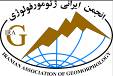 هشتمین صورتجلسه هیات مدیره انجمن ژئومورفولوژی ایران مورخه 14/12/1390هفتمین جلسه هیات مدیره  انجمن ژئومورفولوژی ایران در روز چهارشنبه مورخ 14/12/1390 راس ساعت 12:30 در دانشگاه تربیت مدرس تشکیل گردید. در این جلسه ابتدا آقای دکتر یمانی از سوی هیات مدیره از میزبانی آقای دکتر شایان و همکاران ایشان قدرانی نمودند. همچنین گزارشی از جلسه مشترک سالانه انجمن های علمی که از سوی وزارت علوم برگزار شده  بود ارائه نمودند. سپس بر روی موضوع ضرورت برنامه ریزی کمیته های تخصصی انجمن برای سال 1391 و ضرورت گسترش فعالیت های این کمیته ها تاکید نموده و سرانجام دستور جلسه را به شرح زیر قرائت نمودند و مقرر شد کمیته ها راساً در اجرای مصوبات مذکور اقدام نمایند. دستور جلسهبرنامه های پیش بینی شده برای سال 1391تدوین برنامه سیاستگذاری میان مدت و بلند مدت انجمنگزارش کمیته های تخصصی امور جاریمقرر شد روسای کمیته های تخصصی در اولین جلسه هیات مدیره انجمن که در آخرین چهارشنبه فروردین سال 1391 تشکیل می شود. برنامه های اجرایی کمیته خود را برای شش ماهه اول سال 1391 ارائه نمایند.  با توجه به مفاد دستور العمل شرح وظایف انجمن های علمی مقرر گردید پیش نویس برنامه میان مدت انجمن تدوین گشته و طی دو جلسه اول سال 1391 مورد بحث و تبادل نظر قرار گرفته و پس از تصویب جهت اجرا به کمیته های تخصصی ابلاغ گردد. پیشنهاد شد دومین همایش انجمن در مهر ماه سال 1391 برگزار گردد. در این خصوص موافقت گردید برای تعیین جدول زمانبندی، محور های سخنرانی، اعضای کمیته های علمی و اجرایی و نیز چگونگی فراخوان مقالات کمیته همایش ها برنامه خود را جهت بررسی و تصویب در جلسه آتی انجمن ارائه نمایند.مقرر شد مجمع عمومی انجمن همزمان با همایش انجمن در مهر ماه 1391 برگزار شود.با استناد به مصوبات قبلی انجمن و  با توجه به شرایط فصلی نیمسال آتی دانشگاه ها پیشنهاد شد انجمن نسبت به برگزاری کار های میدانی در راستای وظایف محوله به کمیته دانشجویی با مشارکت کمیته آموزش در بهار و تابستان سال 1391 اقدام نماید. در این خصوص قرار شد ضمن تدوین برنامه مشخص، زمانبندی و نحوه مشارکت در این برنامه ها صرفاً جهت شرکت اعضای پیوسته از طریق وبگاه انجمن انجام پذیرد. مسئولیت اجرای این موضوع به مسول دفتر انجمن واگذار گردید و قرار شد اعضای هیات مدیره نیز در سایر دانشگاه ها راساً در قالب شرح وظایف کمیته های تخصصی خود اقدام نمایند. شورا از زحمات آقای دکتر شایان رئیس کمیته آموزش و پژوهش به واسطه برگزاری جلسات سخنرانی های علمی در سال 90 قدر دانی نموده و مقرر نمود کمیته های تخصصی نسبت به برگزاری سخنرانی های علمی در رابطه با موضوعات مختلف علم ژئومورفولوژی در دانشگاههای کشور  و با هماهنگی کمیته آموزش و پژوهش اقدام نمایند. بدیهی است اطلاع رسانی از سوی کمیته آمار و وبگاه انجمن صورت خواهد پذیرفت. مقرر شد کمیته آموزش و پژوهش، مکاتبات لازم را برای همکاری انجمن با فرهنگستان علوم پیگیری نموده و گزارش خود را در جلسه بعدی ارائه نمایند. هیات مدیره از تلاش های آقای دکتر مقصودی در خصوص پیگیری انعقاد تفاهم نامه همکاری مشترک و تقویت ارتباطات با دانشگاه دولتی غازان روسیه (Kazan (Volga region) Federal University) قدردانی نموده و  با توجه به ضرورت گسترش ارتباطات بین المللی مقرر شد کمیته آمار و وبگاه انجمن نسبت به برگردان وبگاه انجمن به انگلیسی و به منظور دو زبانه شدن سایت انجمن اقدام نمایند. با توجه به کمبود اعتبارات هزینه ای شورا پیشنهاد نمود کمیته آموزش و پژوهش نسبت به پیگیری امور مربوط به طرح های کاربردی اقدام نموده و گزارش فعالیت های انجام گرفته را در جلسه بعدی ارائه نمایند. با استناد به بند 5 صورتجلسه هفتمین جلسه هیات مدیره مورخه 2/9/90 مقدر خصوص موافقت با تشکیل کمیته دانشجویی انجمن مقرر شد مسئول دفتر انجمن نسبت ارائه پیش نویس برنامه کمیته دانشجوئی انجمن اقدام نمایند.مقرر شد کمیته آموزش و پژوهش، برنامه تشکیل کارگاه تخصصی کاربرد سنجش از دور در ژئومورفولوژی را برای سال 1391 پیگیری و برنامه و نحوه ثبت نام از طریق وبگاه به اطلاع اعضای انجمن برسانند.  موضوع تشکیل شعبات شهرستانی مطرح شد و مقرر شد پیشنهادات مورد بررسی قرار گرفته و طبق مقررات موضوع به کمیسیون انجمن های علمی جهت صدور مجوز منعکس و سپس اقدام لازم انجام پذیرد.پیشنهاد آقای دکتر زمردیان مبنی بر تشکیل یکی از جلسات هیات مدیره انجمن در بهار سال 1391 در دانشگاه فردوسی موافقت گردید و مقرر شد همزمان میز گردی نیز از سوی انجمن در آن دانشگاه برگزار شود. زمان این نشست متعاقبا از طریق وبگاه اعلام خواهد شد.دکتر عزت اله قنواتی                             دکتر سیاوش شایان                     دکتر محمدحسین نادر صفت                          دانشگاه تربیت معلم                               دانشگاه تربیت مدرس                        دانشگاه آزاد اسلامی                                        فاضل ایرانمنش                       دکتر  محمد جعفرزمردیان                       دکتر احمد نوحه گر                                                مرکز تحقیقات جهاد                       دانشگاه فردوسی مشهد                        دانشگاه هرمزگان                                              دکتر مجتبی یمانی                                      سعید نگهبان     دانشگاه تهران                            مسئول دفتر انجمن ژئومورفولوژی 